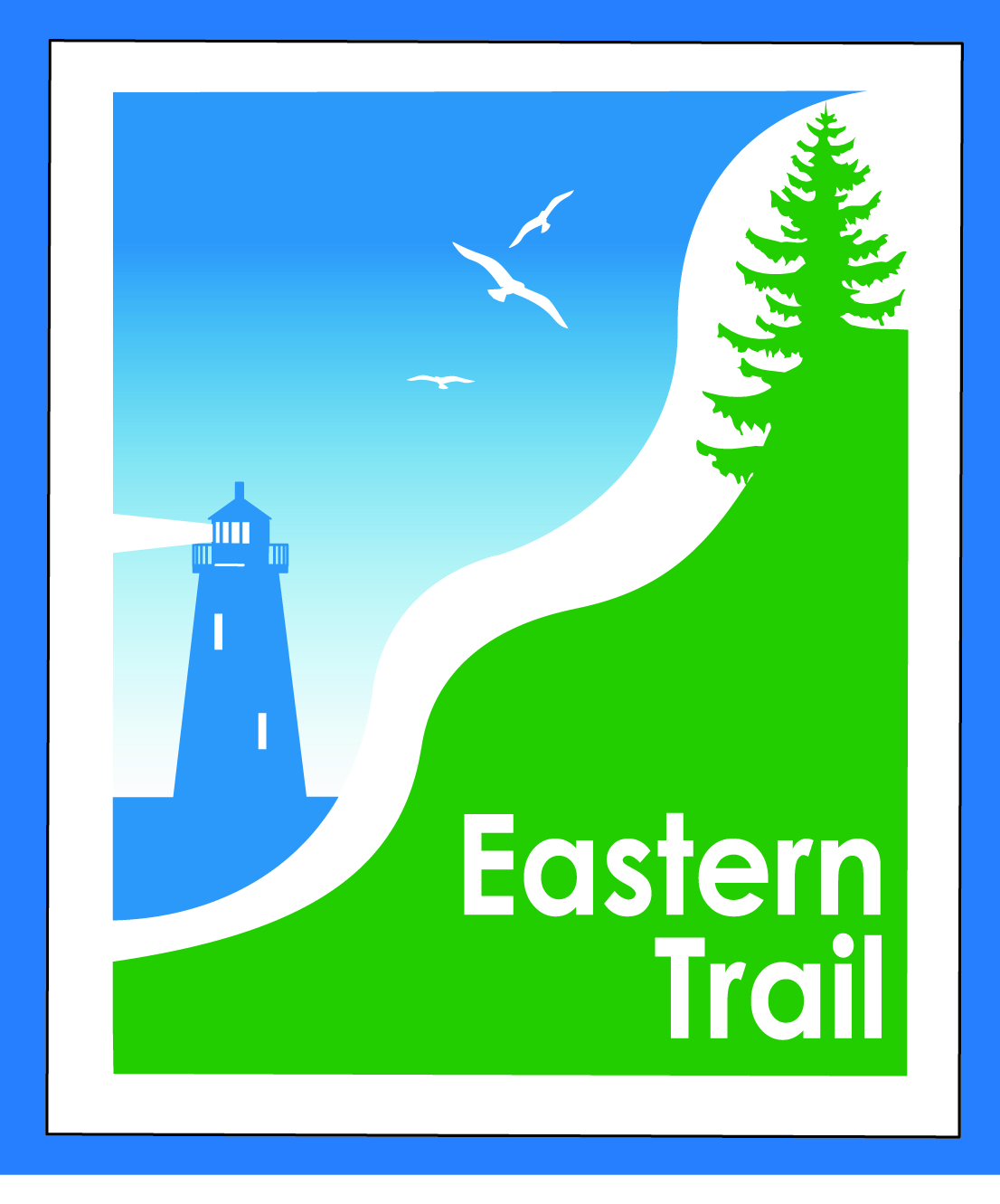 ETMD Board of Directors Meeting Minutes                       Kennebunk Town Hall   - Third Floor Conference Rm – December 11, 2019 - 8:30 – 10:30 a.m.		Present: Officers: Tad Redway, Arundel, Vice PresidentTrustees: Greg Tansley, Biddeford; Jim Bucar, ETA; Bob Hamblen, ETA; Joe Yuhas, ETA; Becky & Mark Reed, N Berwick; Tom McCullom, S BerwickStaff: Carole Brush, ETMD Executive DirectorWelcome & Introductions –  Greg chaired and opened the meeting at 8:30 AM with a welcome to our new N Berwick representatives and introductions all around.Minutes of November 13, 2019 – Motion to approve by Joe, second by Jim. All in favor.Financial: November 2019 financial report – Motion to approve by Bob, second by Tad. All in favor.Dues status –  N Berwick 2019-2020 dues received in November, Carole to reach out to S Berwick re status.  2020-2021 dues received from Saco.Operations – 30 minReports from Municipalities – Arundel-Arundel Conservation Trust completed spur connection to the ET, new Town Hall on target for 2020 completion-will provide additional parking for ET users; Biddeford-a new development of 250 units planned by end of Barra Rd near ET Cathedral Oaks entrance could provide additional PR and support; OOB-bike memorial removed, MM sign erected by Bob L of ETA, Saco-repair to trail erosion near Sweetser scheduled for 2020-$35k for 450’. (similar repair 5 years ago for OOB’s 250’ was $5k)Carole to connect with Saco and reach out to Doug Beck, RTP for funding and timing – if granted, might delay project by a year. General: Split rail fences need repair in Arundel, Biddeford & OOB – will evaluate all trail sections in spring.   ETMD Operational Updates –  Carole asked trustees if they would seek alternate reps – needed in OOB, Saco, Biddeford, Arundel, Wells. Carole updating ETMD portion of revised ET website.ETA Updates –  Jim reported on progress of Kiosk project. The $20k in grants (Onion, MCF) received plus pro bono art donated by MECA, will give our kiosks a new look and much better access. All work being done by Jim Bucar, Nancy and Charles Borg as a volunteer project. All agreed this is a significant improvement. Carole & Nancy have keys for access. High interest from trustees with a few suggestions: 1) Give municipalities and trail ambassadors a set of keys for access and posting of pertinent notices. Send list of trail ambassadors to trustees.  2) Should we post off trail services (food, water, restrooms)? 3) Would access to both sides be increased by having benches by all kiosks? Currently there are benches at Black Point, Saco JA Rt1 bridge, Arundel but not at the other 5 locations. 4) Can we move the Biddeford kiosk? Bob H suggested this could be a volunteer project for the spring. Carole mentioned other ETA projects that benefit ETMD: Website enhancement provides fresh content and face to the public. Annual Appeal proceeds will go towards Blazing the Trail South design – includes a $30k match. Carolann Ouellette, Director of Outdoor recreation, will speak at the ETA Annual Meeting, May 13th – Vinegar Hill Music Theatre – 5:30 PM.    Ongoing / Proposed Projects - 45 min    Close the Gap - Scarborough – Tom Hall, Bill Reichl & HNTB meeting with MaineDOT on 12/13. Hopefully after this meeting all deed verifications will be resolved, and the project can move into the ROW stage. Over the River – Saco-Biddeford connection – Biddeford, Saco, ETA, ETMD & MaineDOT meeting on 12/17 to discuss logistics for moving this forward. Ryan Sommer & Emily Prescott reaching out to their contacts to seek a new PanAm contact.   Blazing the Trail South - Kennebunk – South Berwick –-Request in to MaineDOT for $725k design funding for the 11 miles (KES to Route 9, NB). ETA fundraising could provide the 20% match. Carole sent updates to Commissioner and Multi-Modal Chair Patrick Adams. Will hear mid to late January if granted. Greg suggested we ask Chris (Kennebunk town engineer) to review the $910k design estimate and see if there are ways to scale this cost down. Carole will follow up. Next step for North Berwick is for Tad and Greg to connect with the NB Sanitary District to discuss access & address their safety concerns . Bob mentioned Saco Sanitary District had similar concerns regarding the River Walk that were resolved by installing a 10’ high fence. Bob will send contact info for Saco Sanitary District Director, Howard Carter to Greg & Tad. Carole suggested some of the BTTS funding be reserved for survey costs for both North & South Berwick.   	Outreach & Events   Upcoming ETA / ETMD events – Carole working with IronMan to submit 2020 $5k grant application. Alnylam paying $1k for trail photo shoot. List of ETA 2020 events will be provided at January meeting. Other Business  Joe mentioned ribbon cutting for Angus King Biddeford office 10-noon Friday – Carole to attend. Tom will check out timing for new development planned for S Berwick that cites connecting to ET. Next Meeting –  January 8, 2020  Adjourned by Greg at 10:10 AMMinutes submitted by Carole Brush, ETMD ED